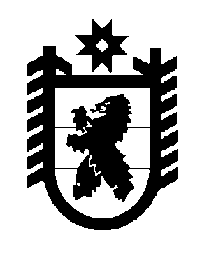 Российская Федерация Республика Карелия    ПРАВИТЕЛЬСТВО РЕСПУБЛИКИ КАРЕЛИЯПОСТАНОВЛЕНИЕот  19 июня 2017 года № 207-Пг. Петрозаводск Об установлении величины прожиточного минимума на душу населения 
и по основным социально-демографическим группам населения 
по Республике Карелия за первый квартал 2017 года	В соответствии с Законом Республики Карелия от 16 августа 1995 года              № 73-ЗРК «О прожиточном минимуме» Правительство Республики Карелия                п о с т а н о в л я е т:	1. Установить величину прожиточного минимума на душу населения и по основным социально-демографическим группам населения по Республике Карелия за первый квартал 2017 года:	1) по северной части Республики  Карелия  (Беломорский, Калевальский, Кемский, Лоухский районы, г. Костомукша):	2) по Республике  Карелия,  кроме северной части:	3) в целом по Республике Карелия:2. Опубликовать настоящее постановление в газете «Карелия».Временно исполняющий обязанности
Главы Республики Карелия                                                        А.О. Парфенчиковна душу населения–13041 рубльтрудоспособное население–14137 рублейпенсионеры–11054 рублядети–12280 рублей;на душу населения–12180 рублейтрудоспособное население–13274 рубляпенсионеры–10248 рублейдети–11332 рубля;на душу населения–12296 рублейтрудоспособное население–13389 рублейпенсионеры–10354 рублядети–11467 рублей.